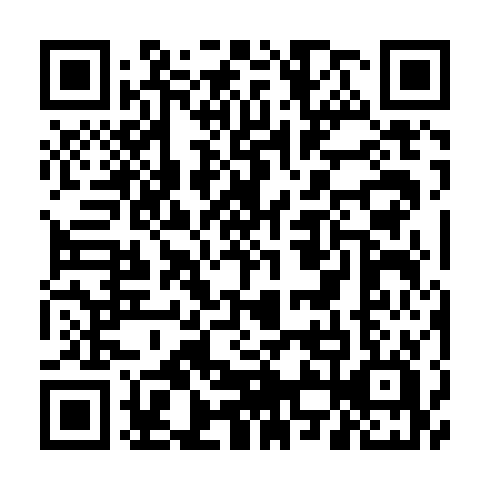 Ramadan times for Benesov nad Ploucnici, Czech RepublicMon 11 Mar 2024 - Wed 10 Apr 2024High Latitude Method: Angle Based RulePrayer Calculation Method: Muslim World LeagueAsar Calculation Method: HanafiPrayer times provided by https://www.salahtimes.comDateDayFajrSuhurSunriseDhuhrAsrIftarMaghribIsha11Mon4:354:356:2512:134:076:026:027:4512Tue4:334:336:2212:124:086:036:037:4713Wed4:304:306:2012:124:106:056:057:4814Thu4:284:286:1812:124:116:076:077:5015Fri4:254:256:1612:124:126:086:087:5216Sat4:234:236:1412:114:146:106:107:5417Sun4:214:216:1112:114:156:116:117:5618Mon4:184:186:0912:114:166:136:137:5819Tue4:164:166:0712:104:186:156:157:5920Wed4:134:136:0512:104:196:166:168:0121Thu4:114:116:0212:104:206:186:188:0322Fri4:084:086:0012:094:226:206:208:0523Sat4:064:065:5812:094:236:216:218:0724Sun4:034:035:5612:094:246:236:238:0925Mon4:004:005:5412:094:256:256:258:1126Tue3:583:585:5112:084:276:266:268:1327Wed3:553:555:4912:084:286:286:288:1528Thu3:523:525:4712:084:296:296:298:1729Fri3:503:505:4512:074:306:316:318:1930Sat3:473:475:4212:074:316:336:338:2131Sun4:444:446:401:075:337:347:349:231Mon4:424:426:381:065:347:367:369:252Tue4:394:396:361:065:357:387:389:273Wed4:364:366:341:065:367:397:399:294Thu4:334:336:311:065:377:417:419:325Fri4:314:316:291:055:397:427:429:346Sat4:284:286:271:055:407:447:449:367Sun4:254:256:251:055:417:467:469:388Mon4:224:226:231:045:427:477:479:409Tue4:194:196:201:045:437:497:499:4210Wed4:164:166:181:045:447:507:509:45